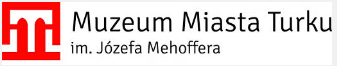 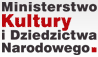                                                                                                          Dofinansowane ze środków 
Ministra Kultury i Dziedzictwa NarodowegoZałącznik nr 2C do SWZ / Numer referencyjny: MMT.I.070-4/24                                                                   Zamawiający:                                                                                        MUZEUM MIASTA TURKU                                                                                                IM. JÓZEFA MEHOFFERA                                                                                              PLAC WOJSKA POLSKIEGO 1                                                                                                62-700 TUREKWykonawca/-cy:……………………………………… (pełna nazwa/firma, adres siedziby)reprezentowany przez:………………………………………(imię, nazwisko, stanowisko/podstawa do reprezentacji)Oświadczenia Wykonawcy/Wykonawcy wspólnie ubiegającego się o udzielenie zamówienia DOTYCZĄCE PRZESŁANEK WYKLUCZENIA Z ART. 7 UST. 1 USTAWY o szczególnych rozwiązaniach w zakresie przeciwdziałania wspieraniu agresji na Ukrainę oraz służących ochronie bezpieczeństwa narodowegoNa potrzeby postępowania o udzielenie zamówienia publicznego 
na wykonanie usługi  pn.: KONSERWACJA 7 SZTUK KARTONÓW (PROJEKTÓW) Z KOLEKCJI TURKOWSKIEGO MISTERIUM JÓZEFA MEHOFFERA WRAZ Z WYKONANIEM DOKUMENTACJI KONSERWATORSKIEJ , prowadzonego przez MUZEUM MIASTA TURKU, oświadczam/-y, co następuje:OŚWIADCZENIA DOTYCZĄCE WYKONAWCY:Oświadczam/-y, że nie zachodzą w stosunku do mnie / nas przesłanki wykluczenia z postępowania na podstawie art. 7 ust. 1 ustawy z dnia 13 kwietnia 2022 r. o szczególnych rozwiązaniach w zakresie przeciwdziałania wspieraniu agresji na Ukrainę oraz służących ochronie bezpieczeństwa narodowego (Dz. U. poz. 835).OŚWIADCZENIE DOTYCZĄCE PODANYCH INFORMACJI:Oświadczam/-y, że wszystkie informacje podane w powyższym oświadczeniu są aktualne 
i zgodne z prawdą oraz zostały przedstawione z pełną świadomością konsekwencji wprowadzenia zamawiającego w błąd przy przedstawianiu informacji.Oświadczenie  powinno być opatrzone kwalifikowanym podpisem elektronicznym lub podpisem zaufanym lub podpisem osobistym przez osobę/osoby uprawnione do reprezentacji Wykonawcy/ów